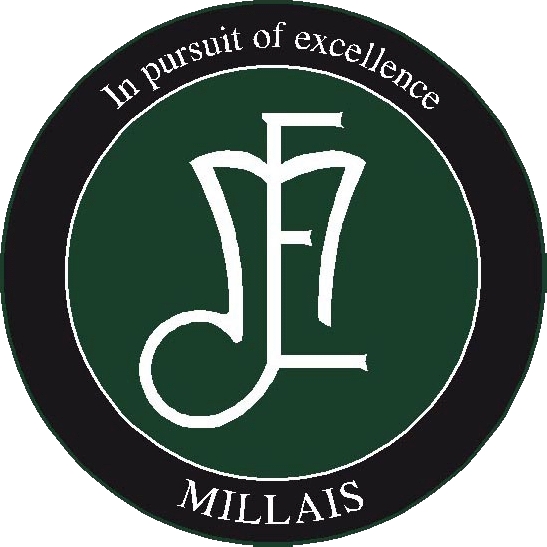 MILLAIS SCHOOLWest Sussex County Council and the Governing Body is dedicated to promoting equality and fairness.  Selection is based on how you demonstrate your ability to do the job detailed in the Job Specification.  The equal opportunities information (contained on the final page) will be separated from your application before shortlisting.Use black ink if handwriting and if additional space is required, use an extra sheet marking the section referred to clearly.  Save in a MS Word format if using a PC.  Section 1- Personal DetailsHow can we help you apply and be treated equally?To ensure that we can consider your application equally, please let us know if you have a disability which may affect the presentation of your  application (for example affecting your handwriting or spelling), or if you would like to use an alternative method of application.We also encourage you to let us know of any adjustments you may need at the interview stage, such as equipment, support or other accessibility needs.  This way we can ensure that you can compete on equal terms to non-disabled people throughout the selection process.InstructionsUse this form to demonstrate how well you match the Person Specification for the job you are applying for.  A CV is not required in addition to this form, although you can attach further documents to support your application when you submit this form if you choose.Section 2 – Qualifications & Continuous Professional Development (CPD)List all of your achievements relevant to this job and any others you feel could be important (for example for your career development) starting with the most recent.  Proof of qualifications and membership to professional bodies will be checked if an offer is to be made.Membership to Professional Bodies:Continuous Professional Development (CPD):Section 3 – ExperienceTell us about how you meet the requirements of the section titled “Experience” in the Person Specification.Full Job HistoryGive full details of your employment starting with your current or most recent job.  Use the column titled “Job title and duties” to give brief details, where relevant, to show how your experience meets the requirements in the Person Specification.  Indicate gaps in employment and tell us what you were doing during this time (e.g. full time study, break to bring up a family etc).  Any gaps in employment will be questioned at interview and if you are successful in being offered the position you will need to confirm them in writing, so please make sure everything is accounted for here.  Please continue on a separate sheet if necessary.Your present position (for serving teachers)Other subjects you are qualified to teachFull Previous Teaching Experience (in chronological order and please put any gaps in employment and reasons (please use additional sheet if necessary)Letter of Support: Section 4 – ReferencesTwo references are required for all candidates, one of whom must be your current or most recent employer (school).References will be taken up following shortlisting, and will be available to the support officer/chair of the interview panel prior to the interview.  This is to enable any issues to be discussed as part of the interview.  The members of the panel will have access to the references at the final stages of the interview process to inform their decision.First Reference					      Second ReferenceReferences will be taken up at the interview stageRelationshipsFailure to disclose a close personal relationship as below may disqualify you.Are you a relative or a partner, or do you have a close personal relationship with, any employee, student or Councillor connected to Millais, WSCC or Authority? If so, please state the person(s) full name, their position and place of workSection 5 – What happens next?If we have not contacted you by the advertised interview date please assume that you have not been successful. If you are the successful/preferred candidate, we will need two satisfactory references, proof of your necessary qualifications, a prohibited teacher status check, a satisfactory Enhanced Disclosure from the DBS, any overseas checks that are required, medical clearance and proof of your eligibility to work in the UK before your employment commences. Rehabilitation of OffendersThis post is exempt from the provision of the Rehabilitation of Offenders Act 1974 and associated Order and therefore all convictions, cautions and bind-overs, including those regarded as 'spent' must be declaredHave you ever had any convictions, cautions, reprimands or final warnings given by the police?If 'Yes', please give details on a separate sheet and attach in a sealed envelope marked 'Confidential'Section 6 – DeclarationWest Sussex County Council (WSCC)/ the School respects your privacy and is committed to protecting your personal data. We comply with the Data Protection Act, any subsequent replacement legislation and the General Data Protection Regulation (EU) 2016/679 (GDPR).  For further information on how your information is used and your rights please go to the WSCC Privacy Policy https://www.westsussex.gov.uk/privacy-policy/ or the School’s website. If you are appointed, some information contained in this form will form part of your personnel record and may be used by the County Council/the Governing Body for business purposes including the prevention and detection of fraud.I declare that all information given as part of my application is true.  I declare that I am not disqualified, prohibited or barred from working with children or subject to sanctions imposed by a regulatory body.  I accept that false information may result in my application being disqualified and if appointed could lead to dismissal.  I understand that a Criminal Records check will be carried out, prior to employment commencing.Please sign:Or tick:   Note- Attachments:This form has been designed to gain all the information from you which we require for shortlisting.  Only attach further documents if you feel it will support your application.Millais is committed to safeguarding and promoting the welfare of children and young people and expects all staff and volunteers to share this commitment.Section 7 – Equal opportunities monitoringStrictly confidentialWest Sussex County Council and the Governing Body is dedicated to promoting equality and fairness. Your job application will be assessed on merit and you will receive equal treatment regardless of your sex; age; disability; sexual orientation; religion or belief or ethnic origin.  To help us make sure that this policy of equality is working and to take steps to ensure progress is made towards achieving equality and diversity in the workplace, we need to know about the people who are applying for jobs with us.  To help us with this, please fill out your details below.Telling us the following details about yourself is your decision and is voluntary.  Information given will be separated from your application before it is assessed and will be used for statistical and monitoring purposes only.  This information will be treated as strictly confidential and will be held on the schools computerised personnel system.  Application for the Post of:Where did you hear/see this role advertisedWhere did you hear/see this role advertisedAre you currently working for West Sussex County Council?Are you currently working for West Sussex County Council?Are you currently working for West Sussex County Council?Yes  /  NoTitle:(Mr / Mrs etc)Surname:Surname:First Names:Preferred Name:Preferred Name:Preferred Name:Preferred Name:Previous Names:(Please put the dates)Previous Names:(Please put the dates)Previous Names:(Please put the dates)Previous Names:(Please put the dates)Address:Address:Previous address: (if you have been at current address for less than 5 years).Previous address: (if you have been at current address for less than 5 years).Have you ever lived/worked/travelled abroad for more than six months within the last five years? Have you ever lived/worked/travelled abroad for more than six months within the last five years? YES/NO   (if yes, please detail below)YES/NO   (if yes, please detail below)Telephone No:  (Home)(Preferred contact no: Yes/No)Telephone No:  (Home)(Preferred contact no: Yes/No)Telephone No:  (Work)(Preferred contact no: Yes/No)Telephone No:  (Work)(Preferred contact no: Yes/No)Mobile No:(Preferred contact no: Yes/No)Mobile No:(Preferred contact no: Yes/No)Email address:(where we can contact you)Email address:(where we can contact you)How would you prefer us to contact you? Phone / email / letter / no preferenceHow would you prefer us to contact you? Phone / email / letter / no preferenceDfES/DfCSF/DfE Number: …………………….Date passed induction year: …………………..Have you opted out of the Teachers’ Pension Scheme: Yes/NoDfES/DfCSF/DfE Number: …………………….Date passed induction year: …………………..Have you opted out of the Teachers’ Pension Scheme: Yes/NoPlease indicate any adjustments that you would require at interview, such as any accessibility needs.Education (Most recent first)Education (Most recent first)Education (Most recent first)Name of School/College/UniversityFromMonth/YearToMonth/YearQualifications (Most recent first)Qualifications (Most recent first)Qualifications (Most recent first)Qualifications (Most recent first)Qualification type and subjectGrade/Level attainedName of  School, College, University etcDate achieved(MM/YY)Name of Professional BodyDate achievedBy exam or election?CPD UndertakenDateLearning OutcomeSchool Name, Address and Telephone numberJob title and duties:Job title and duties:Dates of employment (MM/YY)Dates of employment (MM/YY)Dates of employment (MM/YY)School Name, Address and Telephone numberJob title and duties:Job title and duties:From:From:To:Education AuthorityType of SchoolAge RangeAge RangeNumber on RollNumber on RollPresent salary £PointPointAdditional Allowances eg. TLR, SENThreshold / Upper Pay SpineYes / NoAdvanced Skills Teacher or Excellent Teacher SchemeAdvanced Skills Teacher or Excellent Teacher SchemeYes / NoYes / NoSubject/Area currently taughtAge Range - Key Stage 1-4, 16+When would you be available to take up employment if offered the post:Subject / AreaAge Range - Key Stage 1-4, 16+Dates taughtSchool/College and Education AuthorityNumber on RollFull / Part timePost Title and Salary grade(if applicable)Dates of employment(MM/YY)Dates of employment(MM/YY)Reason for leavingSchool/College and Education AuthorityNumber on RollFull / Part timePost Title and Salary grade(if applicable)From:To:Reason for leavingFull Employment Outside Teaching(please use additional sheet if required and please put any gaps in employment and reasons):Full Employment Outside Teaching(please use additional sheet if required and please put any gaps in employment and reasons):Full Employment Outside Teaching(please use additional sheet if required and please put any gaps in employment and reasons):Full Employment Outside Teaching(please use additional sheet if required and please put any gaps in employment and reasons):Full Employment Outside Teaching(please use additional sheet if required and please put any gaps in employment and reasons):Name and address of employer and nature of business:Job title and duties:From:(mm/yy)To:(mm/yy)Reason for leavingIs there any other information which you would like us to be aware of when considering your application?Please write in support of this application, showing how your experience, qualifications and interests are relevant, how you would contribute to the post and give further information about yourself.Name: Name:Full address and postcode: Full address and postcode:Telephone No:Telephone No:Email:Email:How long has this person known you and in what capacity?How long has this person known you and in what capacity?Are you happy for us to contact this referee before interview?Yes/NoAre you happy for us to contact this referee before interview?Yes/NoYesNoSexMale FemaleTransgenderDate of Birth (DD/MM/YY)         /            /DisabilityNoneYes Prefer not to saySexual orientationHeterosexualBisexualGay manLesbian / gay womanPrefer not to sayReligion or beliefBuddhismChristianityHinduismIslam (Muslim)JudaismSikhismOther religionOther philosophical belief, for example: atheism, humanism, pacifismPrefer not to sayEthnic OriginPrefer not to sayWhiteBritish EnglishIrish ScottishWelshAny other white backgroundMixedWhite and black CaribbeanWhite and black AfricanWhite and AsianAny other mixed backgroundAsian or Asian BritishIndianPakistaniBangladeshiAny other Asian backgroundBlack or Black British   CaribbeanAfricanAny other Black backgroundChinese or other ethnic groupChineseAny other ethnic group